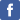 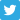 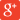 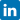 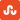 Thousands of international students are selected annually from around the world. They are young women and men from diverse backgrounds and interests who show potential to be leaders for the world's future. You can be one of them. Apply for new international scholarships in time.
Application Deadlines Approaching: Apply Soon.
UNESCO/ISEDC Co-Sponsored Fellowships Programme, 2015
Provided by: UNESCO Programme and International Center for Sustainable Energy Development (ISEDC) in Moscow (Russian Federation)
Courses: Fellowship Program Subjects:
Eligible Students: International Students
Application Deadline 22 May 2015
Apply Now
Tags: 2015, Africa, Asia, developing countries, Europe, Featured, Fellowships, FinAid, Latin America, Russia, Updated Scholarships

KAAD Scholarships for Developing Countries’ Students in Germany, 2015
Provided by: KAAD
Courses: Masters Degree or PhD Degree Program Subjects: Subjects having significance for the home country of the applicant (not any Specific)
Eligible Students: Africa, Asia, Near and Middle East
Application Deadline June 2015
Apply Now
Tags: 2015, College, developing countries, Featured, FinAid, germany

ESMT MBA Scholarships for International Students in Germany, 2015
Provided by: European School of Management and Technology (ESMT), Germany
Courses: MBA Programme Subjects: Management
Eligible Students: International Students
Application Deadline Round 1: March 31, Round 2: May 31 and Round 3: July 31
Apply Now
Tags: 2015, MBA

Chinese Government Scholarship/Pacific Islands Forum (PIF) Program, 2015
Provided by: Ministry of Education of P. R. China
Courses: Undergraduate, Master, Doctoral and General and Senior Scholars ProgramSubjects:
Eligible Students: Students of Australia, Cook Islands, Federated States of Micronesia, Fiji, Kiribati, Nauru, New Zealand, Niue, Palau, Papua New Guinea, Republic of Marshall Islands, Samoa, Solomon Islands, Tonga, Tuvalu, Vanuatu
Application Deadline April 2015
Apply Now
Tags: 2015, International

Business School International MSc Scholarships at Hull University in UK, 2015 
Provided by: Hull University, United Kingdom
Courses: Undergraduate and MSc Degree Program Subjects:
Eligible Students: International Students
Application Deadline 20 July 2015
Apply Now
Tags: Hull University, International, MSc, scholarships, Undergraduate

Einstein Fellowship for International Applicants in Germany, 2016
Provided by: The Einstein Forum and the Daimler and Benz Foundation
Courses: Fellowship Program Subjects:
Eligible Students: International Students
Application Deadline April 15, 2015
Apply Now
Tags: 2016, Fellowship, FinAid, germany, Humanities, research, Sciences, Updated Scholarships

Grenoble Institute of Technology Foundation Scholarships for International Students in France, 2015
Provided by: The Grenoble Institute of Technology Foundation
Courses: Master degree program Subjects: Multiple Courses
Eligible Students: International students
Application Deadline March 25, 2015
Apply Now
Tags: 2015, FinAid, France, International, Master, scholarships, Updated Scholarships

Willamette MBA Global Diversity Scholarship in USA, 2015
Provided by: Willamette University, United States of America
Courses: MBA Program Subjects: Business Administration
Eligible Students: Asia: China, Hong Kong, Taiwan, Thailand, Vietnam, Indonesia, Philippines, Europe/Eurasia: Armenia, Bulgaria, Romania, Turkey, South and Central Asia: India, Kazakhstan, Azerbaijan, Middle East and North Africa: Bahrain, Egypt, Iraq, Israel, Jordan, Kuwait, Lebanon, Qatar, United Arab Emirates, South and Central America: Brazil, Chile, Colombia
Application Deadline May 1
Apply Now
Tags: 2015,MBA, scholarships, , USA

Market Economics Geography Masters Research Scholarship in New Zealand, 2015
Provided by: Market Economics Ltd, New Zealand
Courses: Postgraduate research programme Subjects: Human geography, economic geography or geographic information science
Eligible Students: Open for domestic or international students
Application Deadline 31 March, 2015
Apply Now
Tags: 2015, 2016, FinAid, Geography, International, Master's, New Zealand, Postgraduate,research, University of Auckland, Updated Scholarships

Shuttleworth Fellowship Program for International Fellows, 2015
Provided by: Shuttleworth Foundation Trust
Courses: Fellowship Program
Eligible Students: International Fellows
Application Deadline 1 April 2015
Apply Now
Tags: 2015, Fellowship, FinAid, Foundations, International, SOUTH AFRICA, Student Grants

New Zealand ASEAN Scholar Awards, 2016
Provided by: New Zealand Government
Courses: Subjects:
Eligible Students: Brunei, Cambodia, Indonesia, Lao PDR, Myanmar, Malaysia, Philippines, Singapore, Thailand and Vietnam
Application Deadline Brunei: 1st July 2015, Cambodia and Indonesia: 30 April 2015, Lao PDR: 31 March 2015, Myanmar, Malaysia, Thailand and Philippines: 31 July 2015, Singapore: 1st July 2015 and Vietnam: 30 June 2015
Apply Now
Tags: 2016, ASEAN, New Zealand

BIMoS PhD Scholarship for German and International Students, 2015 
Provided by: Berlin International Graduate School in Model and Simulation based Research (BIMoS), Germany
Courses: PhD Programme
Eligible Students: German and International Students
Application Deadline May 31st, 2015
Apply Now
Tags: 2015, germany, International, PhD, research, Scholarship

2015 UCL Excellence Fellowships for International Researchers in UK 
Provided by: University College London, United Kingdom
Courses: Research Programme Subjects: School of Life and Medical Sciences, which comprises the Faculties of Brain Sciences, Life Sciences, Medical Sciences and Population Health Sciences
Eligible Students: All Nationalities
Application Deadline 13 May 2015
Apply Now
Tags: 2015, Fellowship, International, medical, research, UK, University College London

International Undergraduate Scholarships at Nottingham Trent University in UK, 2015-2016 
Provided by: Nottingham Trent University, United Kingdom
Courses: Undergraduate Degree Program Subjects:
Eligible Students: International Students
Application Deadline 9 April 2015 and 24 June 2015
Apply Now
Tags: 2015, 2016, International, Nottingham Trent University, scholarships, UK,Undergraduate

2015-2016 Trinity College Dublin Dean’s Undergraduate Scholarship in Economics, Ireland 
Provided by: Trinity College Dublin, Ireland
Courses: Undergraduate Programme Subjects: TSM Economics and Maths and Philosophy and Political Science, Economics and Sociology (PPES)
Eligible Students: International (Non-EU) Students
Application Deadline 31 March, 2015
Apply Now
Tags: 2015, 2016, Economics, Ireland, Merit-based, Scholarship, Trinity College Dublin,Undergraduate

STEM Scholarship for Women in Management in Germany, 2015 
Provided by: ESMT (European School of Management and Technology)
Courses: Maters Degree Program Subjects:
Eligible Students: International Students
Application Deadline Round 1: March 31, Round 2:May 31 and Round 3: July 31.
Apply Now
Tags: 2015, Engineering, germany, International, mathematics, Science, Technology, women

Business School MBA International Full Scholarship at Hull University in UK, 2015 
Provided by: Hull University, United Kingdom
Courses: Masters Degree Program Subjects: Business Administration
Eligible Students: International Students
Application Deadline 4 May 2015
Apply Now
Tags: 2015, Hull University, International, Master's, MBA, Scholarship, UK

BU Dean’s Scholarships for International Students in UK, 2015 
Provided by: Bournemouth University, United Kingdom
Courses: Masters Degree Program Subjects:
Eligible Students: International Students
Application Deadline 31 May 2015
Apply Now
Tags: 2015, ASEAN, Bournemouth University, Business, China, EU, Europe, India,International, Master's, Nigeria, Russia, scholarships, South Korea, Turkey, UK

IFR Merit Based Scholarships for International Applicants, 2015 
Provided by: The Institute for Field Research, United States of America
Courses: IFR programs Subjects: All Subjects
Eligible Students: International Students
Application Deadline March 28 2015
Apply Now
Tags: 2015, Archaeology, International, Merit-based, Scholarship

University of Edinburgh Business School European Scholarships in UK, 2015 
Provided by: University of Edinburgh Business School, United Kingdom
Courses: MSc programmes
Eligible Students: Austria, Belgium, Bulgaria, Croatia, Republic of Cyprus, Czech Republic, Denmark, Estonia, Finland, France, Germany, Greece, Hungary, Ireland, Italy, Latvia, Lithuania, Luxembourg, Malta, Netherlands, Poland, Portugal, Romania, Slovakia, Slovenia, Spain, Sweden and the UK
Application Deadline 8 May 2015
Apply Now

Reham al-Farra International Scholarship in Journalism at Bournemouth University in UK, 2015 
Provided by: Bournemouth University, United Kingdom
Courses: MA Program Subjects:
Eligible Students: International Students
Application Deadline 31 May 2015
Apply Now
Tags: 2015, Bournemouth University, International, Journalism, MA, Master's, Scholarship,UK

Engineering and Computer Science Scholarships for International Students in UK, 2015-2016
Provided by: University of Hertfordshire, United Kingdom
Courses: Postgraduate Degree Program Subjects: Engineering and Computer Science
Eligible Students: Open to International Students
Application Deadline 9 May 2015 and 24 July 2015 - for September 2015 intake and 27 November 2015 - for January 2016 intake.
Apply Now
Tags: 2015, 2016, Computer Science, Engineering, FinAid, International, UK, University of Hertfordshire, Updated Scholarships

AIA Archaeology of Portugal Fellowship for International Scholars in USA, 2016
Provided by: Archaeological Institute of America, United States of America
Courses: Research Programme Subjects: Projects pertaining to the archaeology of Portugal
Eligible Students: Portuguese, American and other International Scholars
Application Deadline November 1, 2015
Apply Now
Tags: 2016, Archaeology, Fellowship, FinAid, International, Updated Scholarships, USA

Vice Chancellor’s Scholarships for PhD Students at University of Roehampton in UK, 2015 
Provided by: University of Roehampton, United Kingdom
Courses: PhD Degree Program Subjects:
Eligible Students: UK/EU and International students
Application Deadline 5 May 2015
Apply Now
Tags: 2015, EU, International, PhD, scholarships, UK, University of Roehampton

2015 CISRUL PhD Studentship for UK/EU and International Students at University of Aberdeen, UK 
Provided by: The Centre for Citizenship, Civil Society and Rule of Law (CISRUL), University of Aberdeen, United Kingdom
Courses: PhD programme Subjects: Citizenship, Civil Society and Rule of Law
Eligible Students: UK/EU and overseas applicants
Application Deadline 13 April 2015
Apply Now
Tags: 2015, EU, Europe, International, PhD, Studentship, UK, University of Aberdeen

AUT Vice Chancellor Doctoral Scholarships in New Zealand, 2015 
Provided by: Auckland University of Technology, New Zealand
Courses: Doctoral Programme Subjects: Doctoral Studies in areas of University Research capability
Eligible Students: Domestic and International Applicants
Application Deadline 15 April 2015 and 15 October 2015
Apply Now
Tags: 2015, Auckland University of Technology, DOCTORAL, International, New Zealand,scholarships

Graduate Research Assistantship in Media and Communication at University of Leicester in UK, 2015 
Provided by: University of Leicester, United Kingdom
Courses: PhD Degree program Subjects:
Eligible Students: UK/EU and International Students
Application Deadline 17 April 2015
Apply Now
Tags: 2015, Communication, EU, International, Media, PhD, UK, University of Leicester

Birmingham College of Arts and Law Masters Scholarships in UK, 2015 
Provided by: University of Birmingham, United Kingdom
Courses: Postgraduate research masters and Postgraduate taught masters programme
Eligible Students: EU, Overseas (Non-EU), UK Students
Application Deadline 24 April 2015
Apply Now
Tags: Archaeology, arts, English, EU, History, International, Language, Law, Literature,Master's, Music, Philosophy, Postgraduate, scholarships, Theology, UK, University of Birmingham

Loughborough School of Social, Political and Geographical Sciences PhD Studentships in UK 2015 
Provided by: Loughborough University, United Kingdom
Courses: PhD Programme Subjects: School of Social, Political and Geographical Sciences
Eligible Students: UK/EU or International Applicants
Application Deadline 17th April 2015
Apply Now
Tags: 2015, EU, Europe, International, Loughborough University, PhD, Political Sciences,Social Sciences, Studentship, UK

AUC Scholarships for IGCSE Students in Egypt, 2015 
Provided by: The American University in Cairo, Egypt
Courses: Undergraduate Program Subjects: Multiple Subjects
Eligible Students: Egyptian and Non-Egyptian Students
Application Deadline Open in May 2015
Apply Now
Tags: 2015, Egypt, International, Merit-based, scholarships, Undergraduate

2015 Sports Scholarship Scheme at University of Exeter, UK 
Provided by: University of Exeter, United Kingdom
Courses: Undergraduate and Postgraduate Applicants Subjects: Multiple Subjects
Eligible Students: UK and International Students who have gained a place or normal admission to a course at the University of Exeter.
Application Deadline March 31st 2015
Apply Now
Tags: 2015, Postgraduate, Scholarship, sports, UK, Undergraduate, University of Exeter

PhD Studentship in Media and Communication at University of Leicester in UK, 2015 
Provided by: University of Leicester, United Kingdom
Courses: Doctor of Philosophy (PhD) Programme Subjects: Media and Communication
Eligible Students: UK/EU and International Applicants
Application Deadline 17 April 2015
Apply Now
Tags: 2015, Communication, EU, Europe, Fully Funded, International, Media, PhD,Studentship, UK, University of Leicester

LSE Woo Family Scholarship for Chinese Students in UK, 2015-2016 
Provided by: The London School of Economics and Political Science, United Kingdom
Courses: MSc Programmes
Eligible Students: Chinese Students
Application Deadline 27 April 2015
Apply Now
Tags: 2015, 2016, China, Geography, Master's, MSc, Scholarship, Sociology, UK

Google MBA Internship In UK And Ireland, 2015
Google is offering MBA Internship programme for the year 2015. Applicants must be enrolled in a Master of Business Administration (MBA) program. Internships for MBA and other business-focused graduate students are 10-12 weeks long and … [Read More]

African Architecture Internships For International Students In Africa, 2015
NKA Foundation is offering internships in African architecture. The internship is open to students and recent graduates of architecture, landscape architecture, engineering, international development and sustainable design practices from around the world … [Read More]

Lee Foundation Grants at University of Auckland in New Zealand, 2016
Provided by: University of Auckland, New Zealand
Courses: Any course Subjects: Multiple Subjects
Eligible Students: Open for Students of Singapore or Malaysia
Application Deadline 15 March, 2016
Apply Now
Tags: 2016, FinAid, GRANTS, Malaysia, Singapore, Singapore Newsletter, University of Auckland, Updated Scholarships

Alpha Kappa Alpha Sorority Scholarships for High School Seniors in USA, 2015 
Provided by: Alpha Nu Omega Chapter of Alpha Kappa Alpha Sorority,, United States of America
Courses: Undergraduate Program Subjects: Education and all other subjects
Eligible Students: US (African American female) Students
Application Deadline April 24, 2015
Apply Now
Tags: 2015, African-American, EDUCATION, High school seniors, scholarships,Undergraduate, USA, women

AMVETS National Scholarship Program for Entering College Freshmen in USA, 2015 
Provided by: AMVETS National Service Foundation, United States of America
Courses: Undergraduate Programme Subjects: Multiple Subjects
Eligible Students: US Citizens
Application Deadline April 15, 2015
Apply Now
Tags: 2015, High School Senior, Scholarship, Undergraduate, USA

MBA Scholarship for Educational Development at LUISS Business School in Italy, 2015
Provided by: LUISS Business School, Italy
Courses: MBA Program Subjects: Business Administration
Eligible Students: Italian Students
Application Deadline April 30, 2015
Apply Now
Tags: 2015, Italy, LUISS Business School, Master's, MBA, Scholarship

PhD Scholarships at Liverpool John Moores University in UK, 2015 
Provided by: Liverpool John Moores University (LJMU), United Kingdom
Courses: PhD Programme Subjects: All Disciplines
Eligible Students: UK Applicants
Application Deadline 1 May, 2015
Apply Now
Tags: 2015, PhD, scholarships, UK

Scholarships In Kentucky : Special Scholarships To Study At Top Universities
Scholarships In Kentucky state of US are provided under financial aid programs of many Kentucky businesses and organizations to help Kentuckians with their college expenses. For Kentucky residents both public and private grants are available. … [Read More]
 
Study Abroad In Taiwan
Taiwan actually provides the international students with the opportunity to experience the ancient mountainous temples, fascinating island and of course the traditional Chinese culture … [Read More]
 
Philadelphia’s Temple University ‘Part Of Term’ Courses This Summer
A traditional average summer-semester course usually lasts for 6 weeks but Temple University, with its Philadelphia located main campus decided to implement something new this summer as Part of Term courses. It is known for its Tyler …[Read More]
 
“Stanford Ignite” Entrepreneurship Course To Be Introduced In London
London is not so familiar with solid Entrepreneurship courses from standard business schools. One of the most legit courses on Business Entrepreneurship would be the summer school offered by London School of Economics and Political …[Read More]
 
Online Business Courses from International Chamber of Commerce, Singapore
The world of online education is set to witness a pioneering effort in the field of online business courses. The International Chamber of Commerce (ICC), in association with International Enterprise (IE) Singapore, has rolled out … [Read More]
 
2015 White House Internship Program For Fall Session In USA
Applications are invited for The White House fall Internship program which is open for US citizens. The application deadline for the Fall 2015 program is April 19, 2015 … [Read More]
 
2015 Sonia & Celina Sotomayor High School Judicial Internship Program In USA
Applications are invited for the Sonia & Celina Sotomayor High School Judicial Internship Program (“SCS HSJIP”). Applicants must have enrollment in either the 10th or 11th grade and be at least fifteen (15) years of … [Read More]
 
Paid Internships For People With Multiple Sclerosis In Europe, 2015
The European Multiple Sclerosis Platform (EMSP) is offering paid internships for young people aged 18-35 with Multiple sclerosis living in Europe. Multiple sclerosis (MS) is a progressive disease of the nervous system, for which there is …[Read More]

2015 Linguistics Honours Scholarship at Victoria University of Wellington, New Zealand
Provided by: School of Linguistics and Applied Language Studies at Victoria University of Wellington, New Zealand
Courses: BA (Hons) Degree Programme Subjects: Linguistics
Eligible Students: New Zealand Students
Application Deadline 30 November 2015
Apply Now
Tags: 2015, 2016, FinAid, Linguistics, New Zealand, Scholarship, Undergraduate, Updated Scholarships, Victoria University of Wellington

2015 Scholarships for International Students
2015 Featured Scholarships
Scholarships for Indian Students, 2015
